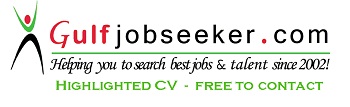 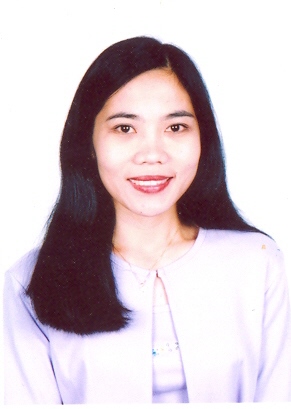 GENALIN BORERO SORIAAbu Shagara, Sharjah U.A.E.Mobile No. +971 50 8868775gengo11412@yahoo.comOBJECTIVETo leverage my enthusiasm and hard work to become a versatile professional in a challenging environment and enhance career goals. I am aspiring to be associated with a reputed organization to work with great commitment, dedication and hard work.SKILLSHighly proficient in utilizing HR/Administrative Management.Knowledge of the principles and practices of HR management.Basic Awareness of ISO 9001 standard requirements pertaining to HR processes.Knowledge of the Microsoft Office Programs.Knowledge of the Horizon EBS Version 10.Excellent in oral and written communication. Team player and can easily adopt working environment.EXPERIENCEHR COORDINATORThermo LLC – Head OfficeMechanical, Electrical and Plumbing, Engineering and ContractingDubai, U.A.E.January 2005 to PresentReporting directly to the Senior Manager - HR and Admin Administration of all incoming and outgoing records.Contact point for site operatives on various issues.Receive all documents and/or correspondences and distribute them to the related areas.Complying with all legal documents concerning the hiring of all new employees.Providing information and location of the workers in the field.Maintain and update scheduling manpower list of the personnel from other sites/projects/departments.Providing information to the management on the number of workers in the field of a specific project. Facilitate and coordinate all training related activities as per respective departmental requirement to ensure effective implementation of training programs.Provide an update monitoring recruitment report to all concerned sites/department.Ensure the recruitment is conducted efficiently/effectively and in accordance with HR policies and procedures and based on the manpower budget, including agency submitted CVs.Conducting initial screening, conducting target selection interviews and scheduling department interviews.Provide timely and regular updates to the concerned department of status of candidates, timing of interviews and start dates of confirmed candidates.Confirming details the offer letter of employment in accordance with the salary and benefits policy.Ensure completion of all documentation as per the recruitment standards and processes. Coordinate with PR team for visa & medical processCoordinate with travel department for hotel and ticket booking for new joiners.Make arrangement to open a bank account for all categories of new employees immediately on joining date.Prepare Salary and Employment Certificate for all staff requests. Perform other related administrative and reasonable duties as instructed.Maintains confidentiality and security of information.Senior CaptainFood and Beverage DepartmentCrowne Plaza HotelManama BahrainDecember 1999 to November 2004Monitor operations, support and assist the staff and inform other supervisors of impertinent information.Participate in all supportive functions as needed by providing direct service to guest, including but not limited to serving tables, bussing tables, seating guests ad general duties,Ensure customer satisfaction.Prepare schedules as per outlet volume forecast.Ensure availability of labors, supplies and equipment’s to ensure positive quest experience. Assist in scheduling, supervision and control of hosts’ ad servers.SECRETARY/ADMINISTRATIVE ASSISTANTLakehurst Development Corporation Odyssey Records and TapesHead OfficeGreenhills San Juan Metro ManilaPhilippinesSeptember 1989 to May 1993Provide efficient and professional administrative support to the Managers.Plans and schedule meeting, respond to various inquiries both external and internal. Organized and accurately maintains filling system of confidential information.Attend to all visitors and determined their purpose, assist and guide them to the concern person.Received and log Incoming/Outgoing letters, faxes and other documents for record purposes.Handled telephone calls and attend it promptly and accurately.Prepare outgoing mail and courier packages & contact courier companies to arrange for pick up.Filter the contacts and activities based on levels of priorities and urgencies as required.Organizing travel, preparing travel itineraries and arranging hotel accommodation.Performs other tasks which may be assigned from time to time.CASHIERLakehurst Development Corporation Odyssey Records and TapesGreenhills Shoppesville – Store OutletGreenhills, San Juan Metro ManilaPhilippinesAugust 1988 to September 1989Responsible for all the cash transactions in the store.To maintain daily account of the daily transactions.Balancing the daily account at the end of each day.Responsible for checking the daily cash balance.Interact with the customers that come to the counter.Checking for the price of products and any discounts or offers.Receive coupons and deducting the said amount from the customers.Organize all the cash/credit cards transaction and maintain the accounting records.Report all discrepancies find within the accounts to my superiors.Make daily, weekly and monthly transaction reports.EDUCATIONAL ATTAINMENTBACHELOR OF SCIENCE IN CUSTOMS ADMINISTRATION John B. Lacson Colleges Foundation (Iloilo Maritime Academy)Iloilo City PhilippinesJune 1984 to March 1988Trainee Customs Officer Department of Bureau of Customs – Iloilo City PhilippinesSeptember 1987 to March 1988Course Related Fields	: Accounting, Marketing, Taxation & Tariff and Customs LawsPERSONAL INFORMATIONLanguages		: English & Filipino – speak, read and writeCountry of Citizen	: PhilippinesMarital Status		: MarriedDate of Birth 		: 14 January 1967Visa Status		: Employment Visa (Unlimited Contract)REFERENCES	: Available upon requestI attest that the above information is true and correct to the best of my knowledge and beliefs.Genalin Borero Soria      Applicant